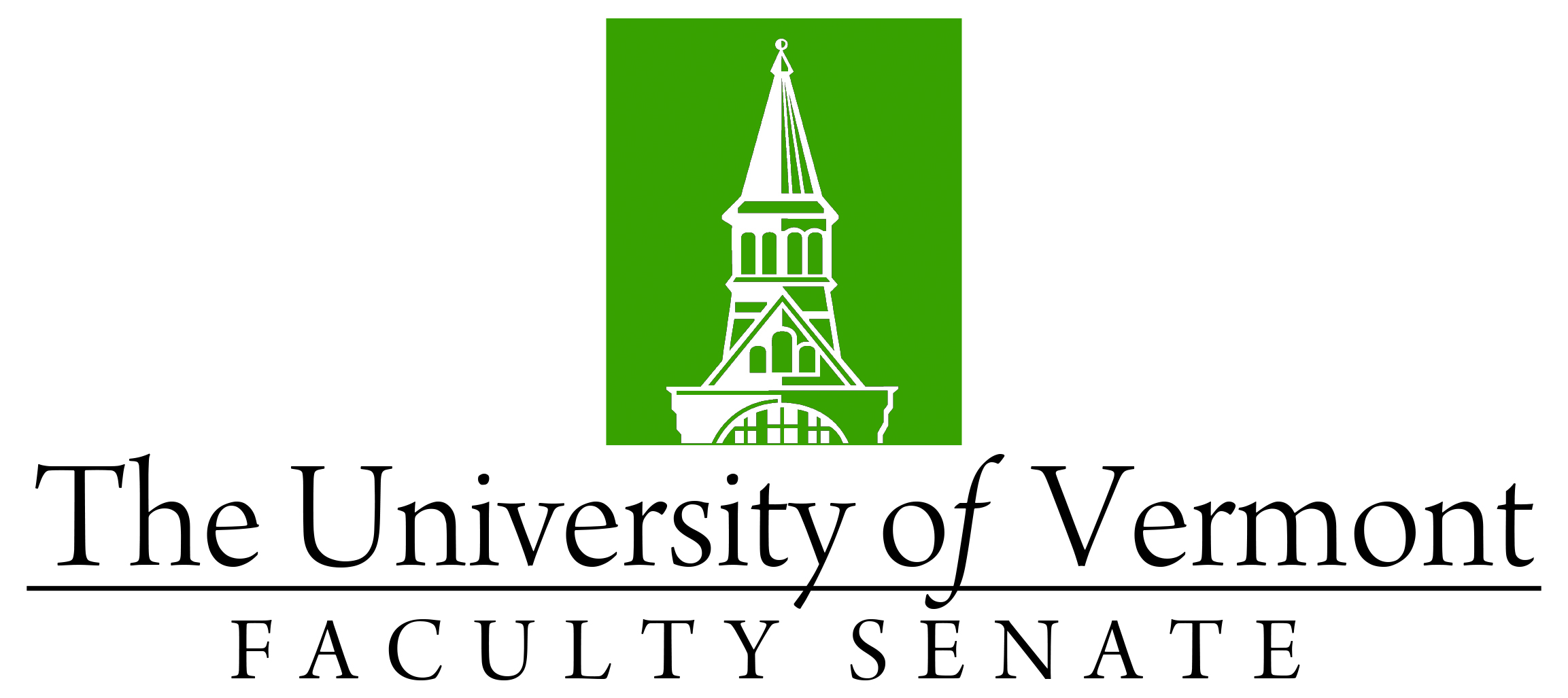 Faculty Senate MeetingMonday, April 29, 20244:00 – 5:30 pm, TeamsAgenda4:00Faculty Senate President’s Welcome Remarks – Thomas Borchert  4:05Consent Agenda (vote)Minutes of the March 2024 Faculty Senate MeetingCurricular AffairsNew micro-Certificate of Graduate Study in Integrative Health and Wellness Coaching (CNHS)New Certificate of Graduate Study in Computer Science Education (CESS)4:10Recruitment and Retention Report (Jane Okech, Vice Provost for Faculty Affairs)4:35Report from After Action Review Committee: “Balancing Campus Safety and Academic Freedom: A Review of the Decision to Rescind Use of University Space to Hosting of Muhammed El-Kurd, October 26 2023”5:00Reports that do not require a Senate vote:Update on Microsoft Intune implementation (ERTC)Research Data Management Policy (RSCA)Library reorganization plan addendum5:05Catamount Core Curriculum Update (Kat Scollins, Chair Catamount Core Curriculum Committee; J. Dickinson, Vice Provost for Academic Affairs and Student Success)5:25New Business5:30adjourn